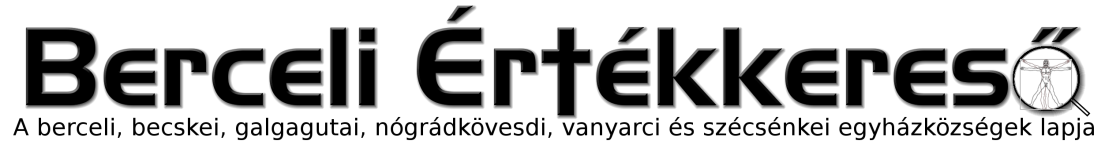 IV. évf. 33. szám Szent István Ünnepe	2017. augusztus 20.1141/2017. sz. Papi SzenátusA papi szenátus 2017. március 1-jén megújításra került, melynek tagjai az alábbiakban felsoroltak. Választott tagok: Balogh László (Örkény), Bieber József, Bezák Tamás, Dr. Farkas László, Hugyecz János, Ipolyi Károly, Kelemen Zoltán, Kómár István, Kovács Kornél, Széles László. Kinevezett tagok: Bokros Levente, Gáspár István, Karácsondi Mihály, Palya János, Dr. Sánta János. Hivatalból tagok: Dr. Varga Lajos, Dr. Tanczik Balázs, Dr. Kocsis Imre, Dr. Csáki Tibor, Molnár Zsolt.Jelen soraimmal megköszönöm a leköszönő szenátusi tagok áldozatos szolgálatát.
1146/2017. sz. Papnövendékek felvétele (konkurzus)Ebben az évben Boros Bence kosdi, valamint Szabó Gábor dunakeszi jelentkezők nyertek felvételt az egyházmegyei papnövendékek soraiba.Kérjük imáinkban, hogy tartsanak ki a papság iránti elkötelezettségük mellett.
1148/2017. sz. Ars Sacra Fesztivál 2017. és a Nyitott Templomok éjszakája2017. szeptember 16. és 24. között tizenegyedik alkalommal szervezik meg az Ars Sacra Fesztivált, melynek első napja szeptember 17-e szombat, és ugyanekkor van a Nyitott Templomok Napja is. Az Ars Sacra Fesztivál idei mottója: "Ne féljetek!" (Jer 42,11).A PannonAntenna Kft az elmúlt időben több plébániát keresett meg a templomtornyokba telepített rádió adótornyok ügyében.Az ajánlat szerint a PannonAntenna a bérleti szerződések alapján járó időszakos bevétel helyett előtörleszt, így az ingatlan tulajdonos számára jelentős tőkét biztosít.A szűkszavú írásbeli ajánlat az adótornyok bérleti szerződéseivel kapcsolatos jogok megvásárlására, ill. a későbbi bérleti díjak beszedésére vonatkozik.A cég honlapján található – és a szóban is kifejtett – tájékoztatás szerint a felajánlott konstrukció keretében valójában a bérleti jogot kívánják megvásárolni egy, a földhivatal által is bejegyzett haszonbérleti konstrukcióval.A konstrukció lényege, hogy ettől kezdve a templomtorony (vagy annak bizonyos területe) hasznosításának joga nem a tulajdonos egyházé, hanem a PannonAntenna Kft-é lenne.A PannonAntenna így a tulajdonos egyházi szervezetnek felajánlott/kialkudott összegért pl. további szolgáltatók adótornyait is betelepítheti a bérleménybe, értelemszerűen a saját hasznára. A szóbeli tájékoztatás szerint 30-50 évre kötnének szerződést, előre azonban legfeljebb 10 évi bérleti díj alapján kalkulált (a bérleti díjnál minden bizonnyal kisebb) összeget fizetnének ki.Egy ilyen konstrukció valóban segíthet egy adott plébániának pl. abban, hogy az elengedhetetlenül szükséges rekonstrukciót el tudja végezni. A korábban bemutatottakon túli kockázata viszont az, hogy a következő plébánost megfosztja a bérleti díjból elérhető stabil bevételtől.Arra is fel szeretnénk az egyházmegyék figyelmét hívni, hogy a telefontársaságokkal kötött keretszerződések a PannonAntenna által felajánlott konstrukció alkalmazását nem teszik lehetővé.A Keretszerződések 5.1 pontja a bérbeadók kötelezettségei között elsőként határozza meg annak szavatolását, hogy a Bérlemény tekintetében tulajdon- és rendelkezési joguk, jelen Keretszerződés 2. pontjába foglalt, a felettes egyházi hatóság jóváhagyásán kívül, semmiben sem korlátozott. A szerződésnek ez a pontja külön is kiemeli, hogy harmadik személynek nem lehet sem előbérleti, sem használati joga vagy ezekre irányuló követelése.Plébánia, intézményeink és templomok főbb költségei és perselybevétele havontaBercel: plébánia: áramdíj: 16587 Ft, vízdíj: 8104 Ft, gázdíj: 8885 Ft, szemétdíj: 5762 Ft, telefondíj: 1761 Ft, kéményellenőrzés: 8435 Ft, templom: áramdíj: 19508 Ft, vízdíj: 685 Ft, szemétdíj: 1773 Ft, riasztó 17400 Ft/negyedév, gázdíj: 19653 Ft és 2903 Ft. Szent Miklós Közösségi Ház: áramdíj: 4790 Ft, szemétdíj: 5762 Ft, vízdíj: 6434 Ft, gázdíj: 10625 Ft. Bercel perselybevétel: 84000 Ft/hó. Galgaguta perselybevétel: 47813 Ft/hó, kémény ellenőrzés: 5243 Ft, telefonszámla: 882 Ft,	 riasztó 15000 Ft/negyedév, vízdíj: 685 Ft, gázdíj: 24314 Ft, áramdíj 5817 Ft. Nógrádkövesd: perselybevétel: 29425 Ft/hó, szemétdíj: 4227 Ft, gázdíj: 19580 Ft, áramdíj: 5591 Ft. Vanyarc: 9700 Ft/ hó, gázdíj: 5528 Ft, vízdíj: 396 Ft, áramdíj: 3647 Ft, hulladék elszállítás: 6025 Ft. Becske perselybevétel: 24816 Ft/hó, plébánia: vízdíj 2168 Ft, áramdíj: 4989 Ft, gázdíj: 7129 Ft, kémény ellenőrzés: 6792 Ft, templom: áramdíj: 9455 Ft, vízdíj: 1429 Ft, gázdíj: 4407 Ft. Szécsénke: perselybevétel: 29930 Ft/hó, áramdíj: 5105 Ft, gázpalack: 3629 Ft/hó.HIRDETÉSEKBercelen a 8. csoport takarít.Ebben az évben is 1Úton gyalogos zarándoklat indul augusztus 26-án Nézsáról Vácra. A zarándoklatot a gyermekre várókért, illetve saját magunkkal vitt szándékokért tesszük meg. Mindenkit hívunk és várunk szeretettel. Gyülekező reggel 1/2 8 - 8 között a nézsai templomban. Az útvonal változatlan Nézsa - Keszeg - Kosd - Vác Székesegyház. Rossz idő esetén Nézsa - Keszeg - Penc - Rád - Vác Székesegyház.2017.08.21.	H	10:00	Csikós Sándorné Temetése a Vanyarci Temetőben		18:00	Szentmise a Szécsénkei Templomban		18:00	Szentségimádás a Galgagutai Templomban2017.08.22. K	18:00	Szentmise a Nógrádkövesdi Templomban2017.08.23. Sz	18:00	Szentmise a Becskei Templomban		18:30	Szentségimádás a Berceli Templomban2017.08.24. Cs	18:00	Szentmise a Berceli Templomban, utána Szentségimádás2017.08.25. P	08:00	Ifjúsági kirándulás a Nemzetközi Űrkiállításra		18:00	Szentmise a Galgagutai Templomban2017.08.26. Sz	16:30	Igeliturgia a Vanyarci Templomban		18:00	Igeliturgia a Berceli Templomban2017.08.27.	V 	08:30	Igeliturgia a Berceli Templomban, Évközi		10:30	Szentmise a Becskei Templomban21.		10:30	Igeliturgia a Galgagutai TemplombanVasárnap		12:00	Szentmise a Szécsénkei Templomban +Hencz Pál és szülei		12:00	Igeliturgia a Nógrádkövesdi Templomban2017.08.22-24 között a Bonum TV és a berceli Római Katolikus Plébánia közös 3 napos workshopot (tanfolyamot) szervez a Berceli Szent Miklós Közösségi Házban azon 16-25 közötti fiatalok részére, akik szeretnék elsajátítani a Digitális történetmondás és videós újságírás alapjait. Maximum létszám 16 fő. A részvétel az EFOP 1.2.2-15-2016-00225 pályázatból valósul meg, így a részvétel ingyenes.Hivatali ügyintézés: Római Katolikus Plébánia 2687 Bercel, Béke u. 20. H-P 8:00-16:00tel: (30) 455 3287 web: http://bercel.vaciegyhazmegye.hu, e-mail: bercel@vacem.huBankszámlaszám: 10700323-68589824-51100005IV. évf. 33. szám Szent István Ünnepe	2017. augusztus 20.1141/2017. sz. Papi SzenátusA papi szenátus 2017. március 1-jén megújításra került, melynek tagjai az alábbiakban felsoroltak. Választott tagok: Balogh László (Örkény), Bieber József, Bezák Tamás, Dr. Farkas László, Hugyecz János, Ipolyi Károly, Kelemen Zoltán, Kómár István, Kovács Kornél, Széles László. Kinevezett tagok: Bokros Levente, Gáspár István, Karácsondi Mihály, Palya János, Dr. Sánta János. Hivatalból tagok: Dr. Varga Lajos, Dr. Tanczik Balázs, Dr. Kocsis Imre, Dr. Csáki Tibor, Molnár Zsolt.Jelen soraimmal megköszönöm a leköszönő szenátusi tagok áldozatos szolgálatát.
1146/2017. sz. Papnövendékek felvétele (konkurzus)Ebben az évben Boros Bence kosdi, valamint Szabó Gábor dunakeszi jelentkezők nyertek felvételt az egyházmegyei papnövendékek soraiba.Kérjük imáinkban, hogy tartsanak ki a papság iránti elkötelezettségük mellett.
1148/2017. sz. Ars Sacra Fesztivál 2017. és a Nyitott Templomok éjszakája2017. szeptember 16. és 24. között tizenegyedik alkalommal szervezik meg az Ars Sacra Fesztivált, melynek első napja szeptember 17-e szombat, és ugyanekkor van a Nyitott Templomok Napja is. Az Ars Sacra Fesztivál idei mottója: "Ne féljetek!" (Jer 42,11).A PannonAntenna Kft az elmúlt időben több plébániát keresett meg a templomtornyokba telepített rádió adótornyok ügyében.Az ajánlat szerint a PannonAntenna a bérleti szerződések alapján járó időszakos bevétel helyett előtörleszt, így az ingatlan tulajdonos számára jelentős tőkét biztosít.A szűkszavú írásbeli ajánlat az adótornyok bérleti szerződéseivel kapcsolatos jogok megvásárlására, ill. a későbbi bérleti díjak beszedésére vonatkozik.A cég honlapján található – és a szóban is kifejtett – tájékoztatás szerint a felajánlott konstrukció keretében valójában a bérleti jogot kívánják megvásárolni egy, a földhivatal által is bejegyzett haszonbérleti konstrukcióval.A konstrukció lényege, hogy ettől kezdve a templomtorony (vagy annak bizonyos területe) hasznosításának joga nem a tulajdonos egyházé, hanem a PannonAntenna Kft-é lenne.A PannonAntenna így a tulajdonos egyházi szervezetnek felajánlott/kialkudott összegért pl. további szolgáltatók adótornyait is betelepítheti a bérleménybe, értelemszerűen a saját hasznára. A szóbeli tájékoztatás szerint 30-50 évre kötnének szerződést, előre azonban legfeljebb 10 évi bérleti díj alapján kalkulált (a bérleti díjnál minden bizonnyal kisebb) összeget fizetnének ki.Egy ilyen konstrukció valóban segíthet egy adott plébániának pl. abban, hogy az elengedhetetlenül szükséges rekonstrukciót el tudja végezni. A korábban bemutatottakon túli kockázata viszont az, hogy a következő plébánost megfosztja a bérleti díjból elérhető stabil bevételtől.Arra is fel szeretnénk az egyházmegyék figyelmét hívni, hogy a telefontársaságokkal kötött keretszerződések a PannonAntenna által felajánlott konstrukció alkalmazását nem teszik lehetővé.A Keretszerződések 5.1 pontja a bérbeadók kötelezettségei között elsőként határozza meg annak szavatolását, hogy a Bérlemény tekintetében tulajdon- és rendelkezési joguk, jelen Keretszerződés 2. pontjába foglalt, a felettes egyházi hatóság jóváhagyásán kívül, semmiben sem korlátozott. A szerződésnek ez a pontja külön is kiemeli, hogy harmadik személynek nem lehet sem előbérleti, sem használati joga vagy ezekre irányuló követelése.Plébánia, intézményeink és templomok főbb költségei és perselybevétele havontaBercel: plébánia: áramdíj: 16587 Ft, vízdíj: 8104 Ft, gázdíj: 8885 Ft, szemétdíj: 5762 Ft, telefondíj: 1761 Ft, kéményellenőrzés: 8435 Ft, templom: áramdíj: 19508 Ft, vízdíj: 685 Ft, szemétdíj: 1773 Ft, riasztó 17400 Ft/negyedév, gázdíj: 19653 Ft és 2903 Ft. Szent Miklós Közösségi Ház: áramdíj: 4790 Ft, szemétdíj: 5762 Ft, vízdíj: 6434 Ft, gázdíj: 10625 Ft. Bercel perselybevétel: 84000 Ft/hó. Galgaguta perselybevétel: 47813 Ft/hó, kémény ellenőrzés: 5243 Ft, telefonszámla: 882 Ft,	 riasztó 15000 Ft/negyedév, vízdíj: 685 Ft, gázdíj: 24314 Ft, áramdíj 5817 Ft. Nógrádkövesd: perselybevétel: 29425 Ft/hó, szemétdíj: 4227 Ft, gázdíj: 19580 Ft, áramdíj: 5591 Ft. Vanyarc: 9700 Ft/ hó, gázdíj: 5528 Ft, vízdíj: 396 Ft, áramdíj: 3647 Ft, hulladék elszállítás: 6025 Ft. Becske perselybevétel: 24816 Ft/hó, plébánia: vízdíj 2168 Ft, áramdíj: 4989 Ft, gázdíj: 7129 Ft, kémény ellenőrzés: 6792 Ft, templom: áramdíj: 9455 Ft, vízdíj: 1429 Ft, gázdíj: 4407 Ft. Szécsénke: perselybevétel: 29930 Ft/hó, áramdíj: 5105 Ft, gázpalack: 3629 Ft/hó.HIRDETÉSEKBercelen a 8. csoport takarít.Ebben az évben is 1Úton gyalogos zarándoklat indul augusztus 26-án Nézsáról Vácra. A zarándoklatot a gyermekre várókért, illetve saját magunkkal vitt szándékokért tesszük meg. Mindenkit hívunk és várunk szeretettel. Gyülekező reggel 1/2 8 - 8 között a nézsai templomban. Az útvonal változatlan Nézsa - Keszeg - Kosd - Vác Székesegyház. Rossz idő esetén Nézsa - Keszeg - Penc - Rád - Vác Székesegyház.2017.08.21.	H	10:00	Csikós Sándorné Temetése a Vanyarci Temetőben		18:00	Szentmise a Szécsénkei Templomban		18:00	Szentségimádás a Galgagutai Templomban2017.08.22. K	18:00	Szentmise a Nógrádkövesdi Templomban2017.08.23. Sz	18:00	Szentmise a Becskei Templomban		18:30	Szentségimádás a Berceli Templomban2017.08.24. Cs	18:00	Szentmise a Berceli Templomban, utána Szentségimádás2017.08.25. P	08:00	Ifjúsági kirándulás a Nemzetközi Űrkiállításra		18:00	Szentmise a Galgagutai Templomban2017.08.26. Sz	16:30	Igeliturgia a Vanyarci Templomban		18:00	Igeliturgia a Berceli Templomban2017.08.27.	V 	08:30	Igeliturgia a Berceli Templomban, Évközi		10:30	Szentmise a Becskei Templomban21.		10:30	Igeliturgia a Galgagutai TemplombanVasárnap		12:00	Szentmise a Szécsénkei Templomban +Hencz Pál és szülei		12:00	Igeliturgia a Nógrádkövesdi Templomban2017.08.22-24 között a Bonum TV és a berceli Római Katolikus Plébánia közös 3 napos workshopot (tanfolyamot) szervez a Berceli Szent Miklós Közösségi Házban azon 16-25 közötti fiatalok részére, akik szeretnék elsajátítani a Digitális történetmondás és videós újságírás alapjait. Maximum létszám 16 fő. A részvétel az EFOP 1.2.2-15-2016-00225 pályázatból valósul meg, így a részvétel ingyenes.Hivatali ügyintézés: Római Katolikus Plébánia 2687 Bercel, Béke u. 20. H-P 8:00-16:00tel: (30) 455 3287 web: http://bercel.vaciegyhazmegye.hu, e-mail: bercel@vacem.huBankszámlaszám: 10700323-68589824-51100005